РЕШЕНИЕ	«О бесхозяйных объектах недвижимости сельского поселения Кадыровский сельсовет муниципального района Илишевский район Республики Башкортостан»В целях обеспечения пожарной безопасности, безопасности жителей населенных пунктов сельского поселения Кадыровский сельсовет муниципального района Илишевский район Республики Башкортостан, предотвращения несанкционированного складирования мусора и сохранения объектов от разрушения, руководствуясь Федеральным законом от 06.10.2003 №131 – ФЗ «Об общих принципах организации местного самоуправления в Российской Федерации», Уставом сельского поселения Кадыровский сельсовет, Совет сельского поселения Кадыровский сельсовет муниципального района Илишевский район Республики Башкортостан Р Е Ш И Л:1. Передать хозяйствующим организациям в безвозмездное пользование находящиеся на территории сельского поселения объекты недвижимости принятые на учет Управлением Федеральной службы государственной регистрации, кадастра и картографии по Республике Башкортостан в качестве бесхозяйного на срок до признания права собственности за сельским поселением Кадыровский сельсовет, либо до принятия их во владение, пользование и распоряжение оставившим объекты собственником в соответствии с гражданским законодательством.2. Администрации сельского поселения Кадыровский сельсоветзаключить договора безвозмездного пользования с хозяйствующими организациями и передать бесхозяйные объекты недвижимости по акту – приема передачи.3. Решение вступает в силу с момента подписания.           4. Контроль за исполнением настоящего решения возложить на постоянную    комиссию по  бюджету, налогам, вопросам муниципальной собственности.  Председатель      Совета  Сельского       поселения    Кадыровский сельсовет:                                                                      Габбасов Р.Г.№13-2  от 27.04.2017 г        Башортостан РеспубликаҺымуниципаль районилеш районыКаЗЫР ауыл советыауыл билӘмӘҺе Советы         Башортостан РеспубликаҺымуниципаль районилеш районыКаЗЫР ауыл советыауыл билӘмӘҺе Советы         Башортостан РеспубликаҺымуниципаль районилеш районыКаЗЫР ауыл советыауыл билӘмӘҺе Советы 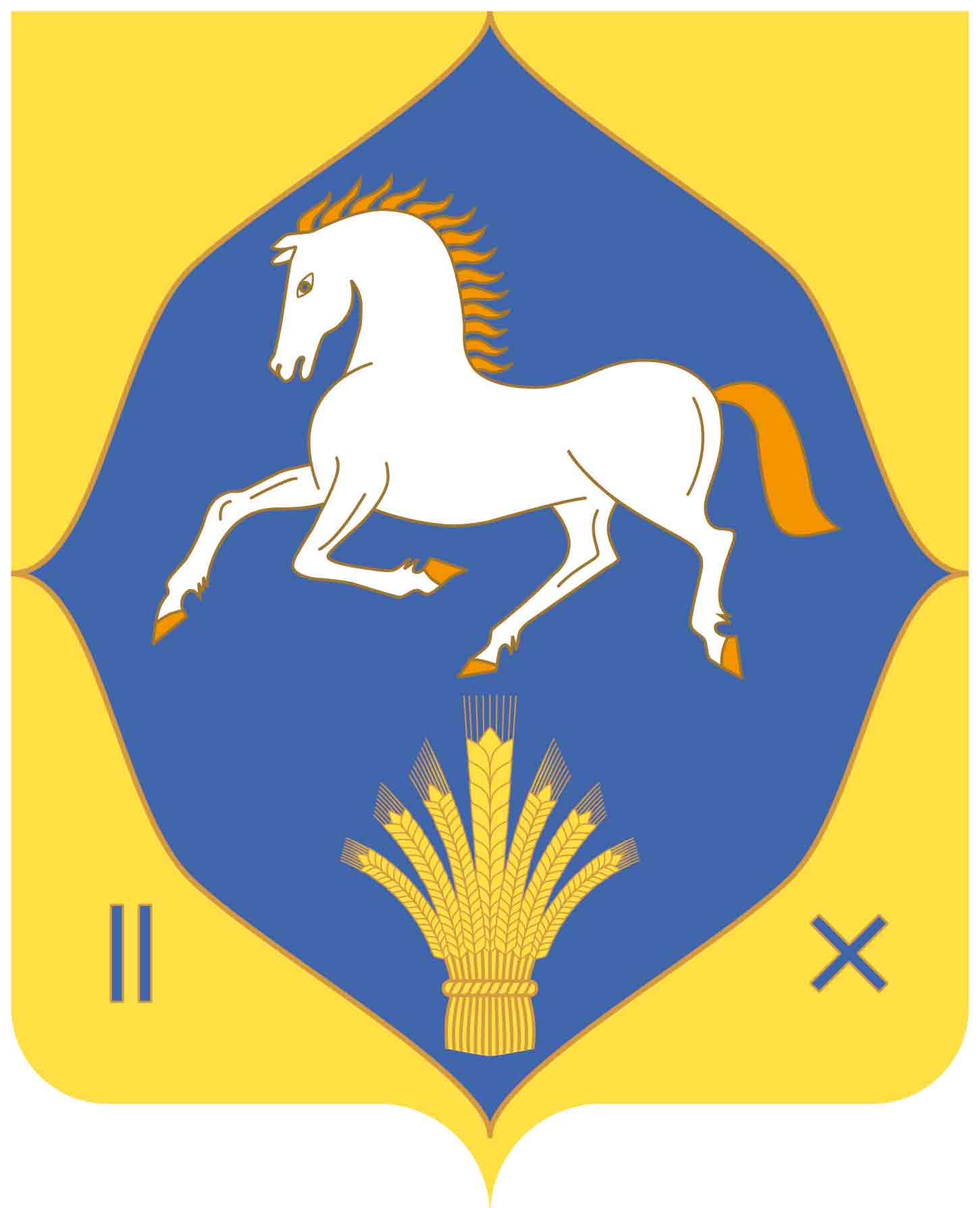 республика башкортостанмуниципальный районилишевский районСОВЕТ сельского поселенияКаДЫРОВСкий сельсовет452267, Казыр ауылыҮзәк  урам, 34Тел. (34762) 36-3-45452267, с.Кадыровоул. Центральная , 34Тел. (34762) 36-3-45452267, с.Кадыровоул. Центральная , 34Тел. (34762) 36-3-45452267, с.Кадыровоул. Центральная , 34Тел. (34762) 36-3-45